Название проекта: #ШмоткинБумавтор: Климова Анна Сергеевнаконтакты (телефон, e-mail): 8-951-188-72-27, lisa-alisa1975@mail.ru1. Краткое описание проекта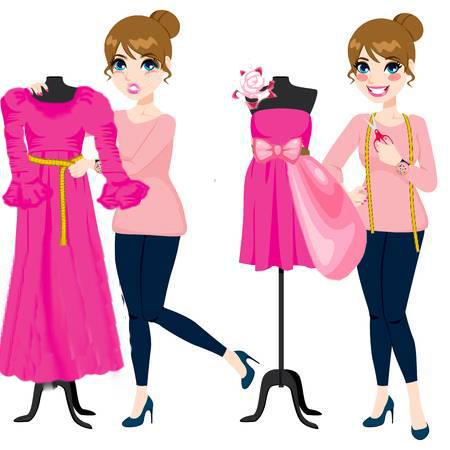 Мы собираем макулатуру, крышечки, батарейки, но в городе почти нет мест сбора вещей. Вещи сначала хранятся в шкафах, потом отправляются на помойку. При этом многие из них могут еще послужить хозяевам. Проект "ШмоткинБум" призван показать, как можно взглянуть на ту или иную вещь иначе, модернизировать, украсить, превратить ее в полезный аксессуар или приятную безделушку.Проект пройдет в двух параллельных реальностях - в реальном мире и на страницах соц.сетей. В реальностистарые вещи будут преобразовываться командой и помощниками проекта в элементы коллекции "ШмоткинБум» через мастер-классы (в том числе онлайн) для детей и взрослых и творческие мастерские по созданию коллекции. К проведению МК будут привлечены волонтеры - педагоги технологии, швеи, студенты.социальных сетях история каждой "Шмотки" будет представлена отдельно, от первого лица, что будет способствовать осознанию того, что вещи тоже хотят быть полезными, к ним только нужно присмотреться. Помощниками команды проекта станут учащиеся и воспитанники социальных учреждений, для которых умение обращаться с швейной техникой и перешивать вещи не только экопривычка, но и полезный жизненный навык.Итогом проекта станет коллекция модной одежды и аксессуаров из старых вещей, созданная участниками и представленная на дворовых площадках для не менее чем 200 зрителей. Интернет-истории о жизни "шмоток" посмотрят не менее 500 человек.Продолжительность проекта: 10 месяцевОбщая сумма проекта: 931 900Запрашиваемая сумма: 479 500Описание проектаЭкологическое поведение каждого начинается с осознания своего собственного поведения, своих поступков. Нам кажется, что нарушители экологии – это фабрики и заводы, а то, что это мы – люди, об этом как-то забывается. Уже не первый год в городе начали развиваться экологические инициативы, которые поддерживаются и администрацией города и градообразующими предприятиями, а некоторые – прочно входят в жизнь горожан. Команда проекта решила сделать еще один шаг. Познакомить и привить новокузнечанам еще одну экопривычку. Мы собираем макулатуру, крышечки, батарейки, но в городе почти нет мест сбора вещей. Вещи сначала хранятся в шкафах, потом отправляются на помойку. При этом многие из них могут еще послужить хозяевам.Проект "ШмоткинБум" призван заявить о проблеме захламления «шмотками» и показать, как можно взглянуть на ту или иную вещь иначе, модернизировать, украсить, превратить ее в полезный аксессуар или приятную безделушку.Проект пройдет в двух параллельных реальностях - в реальном мире и на страницах соц.сетей. В реальности старые вещи будут преобразовываться командой и помощниками проекта в элементы коллекции "ШмоткинБум". Для этого будут организованы мастер-классы (в том числе онлайн) для детей и взрослых и творческие мастерские по созданию коллекции. К проведению МК будут привлечены волонтеры - педагоги технологии, швеи, студенты. За год пройдет не менее 100 встреч в творческих мастерских, на которых участники проекта не просто создадут коллекцию "ШмоткинБум", но и придумают, как представить ее жителям района.социальных сетях история каждой "Шмотки" будет представлена отдельно, от первого лица, что будет способствовать осознанию того, что вещи тоже хотят быть полезными, к ним только нужно присмотреться. В качестве помощников команде проекта станут ребята из СРЦН "Полярная звезда". Уже сегодня для них проводятся экозанятия, основная тема которых - ресурсосбережение и сохранение природных ресурсов через продление жизни старым вещам. Для этих ребят умения обращаться с швейной техникой и перешивать вещи станет не только экопривычкой, но и полезным жизненным навыком.Команда проекта имеет опыт организации экособытий, мы уже шьем их старых вещей экосумки и экосувениры. Но вот превращать одну вещь в другую пробовали лишь «для себя», а так хочется научить этому других.Итогом проекта станет коллекция модной одежды и аксессуаров из старых вещей, созданная участниками и представленная на праздниках Дня детства в Орджоникидзевском районе для не менее чем 200 зрителей. Интернет-истории о жизни "шмоток" посмотрят не менее 500 человек.Продолжительность проекта: 10 месяцевОбщая сумма проекта: 931 900Запрашиваемая сумма: 479 500Информация инициативной группе и ее деятельности:2018 года я мотивирую команды на реализацию экологических инициативы, провожу акции и мероприятия экологической направленности. В 2018 я стала инициатором и собрала команду для реализации проекта «Экотаун»  по созданию Центра экологического просвещения в г. Новокузнецке, который получил поддержку Фонда президентских грантов. В 2019 году ФПГ поддерживает проект "Добромультия" по созданию экологической мультстудии Команда имеет постоянную связь со СМИ, имеет опыт освещения своей деятельности как на своих интернет-ресурсах, так и на сайтах партнерских организаций. Команда проекта «ШмоткинБум» - творческие педагоги и родители, имеющие опыт организации массовых событий. В команде проекта – мама троих детей, швея (Овечкина Олеся Александровна), художественный руководитель Центра «Уголек» (Исакова Ирина Валерьевна), дизайнер одежды и руководитель объединения «Азбука дизайна» (Волкова Людмила), бухгалтер (Руденкова Елена Эдуардовна). Обоснование целесообразности реализации проектаЭкологическое поведение каждого начинается с осознания своего собственного поведения, своих поступков. Нам кажется, что нарушители экологии – это фабрики и заводы, а то, что это мы – люди, об этом как-то забывается. Уже не первый год в городе начали развиваться экологические инициативы, которые поддерживаются и администрацией города и градообразующими предприятиями, а некоторые – прочно входят в жизнь горожан. Команда проекта решила сделать еще один шаг. Познакомить и привить новокузнечанам еще одну экопривычку.Сегодня много говорится об использовании старых вещей, о сборе вторсырья, переработке. Но при этом до сих пор мы покупаем из года в год новые вещи, следим за модой, а старые - отправляются сначала в шкафы, а потом на помойку. Сегодня в глобальном потеплении обвинили любителей моды (https://mir24.tv/news/16329388/modnikov-nazvali-ugrozoi-dlya-ekologii-zemli).Привычка покупать большое количество одежды и часто обновлять гардероб опасна не только для кошелька, но и для живой природы, так эксперты отмечают, что текстильная промышленность, связанная с индустрией моды – один из основных «поставщиков» парниковых газов. Выброшенная одежда оказывается на свалках, и волокна тканей попадают в Мировой океан, загрязняя его. В целом люди начали покупать вдвое больше новых вещей, чем десять лет назад. Футболка или брюки могут отправиться на свалку только потому, что их цвет стал немоден. В среднем, три из пяти предметов одежды выбрасывают в течение года после покупки. Если не снизить темпы, то к 2050 году индустрия моды будет ответственна за четверть общего глобального воздействия на климат. При этом большая часть выбрасываемых вещей просто перестала бытьвостребована и может послужить еще раз. Просто люди не вопринимают это как причину экологических бед, видя лишь урон денежный. Формирование экосознания - долгий и непростой процесс и лучше всего он удается на примерах рядом живущих людей. А особенно детей, друзей, соседей. Если показывать людям, что большая часть экопривычек реальна и доступна для использования, люди смогут и захотят их повторить.Цели и задачи проектаЦель Проекта: Создать в ходе проекта силами детей, волонтеров, родителей, воспитанников СРЦН коллекцию модной одежды и аксессуаров из старых вещей и устроить ее демонстрацию, в том числе он-лайн, с целью экологического просвещения детей и взрослых.Задачи:Привлечь внимание новокузнечан к проблеме загрязнения природы тряпичными вещамиПродемонстрировать возможности использования вещей вторично.Стратегия и методы реализации проектаДля привлечения внимания к проблеме загрязнения тряпичными вещами будут организованы акции «ШмоткинБум» в образовательных организациях, сети интернет. Появится рубрика в соц.сети проекта История_Шмотки. Эти методы позволят рассказать о важности экопривычки "не выбрасывать вещи, как только они перестали быть модными, а попробовать взглянуть на нее иначе" . Размещенные в сети истории, как вещь рассказывает о своем перерождении, вместо того, чтобы гнить на свалке и засорять воздух, будут способствовать формированию экологического мышления у 100% читателей этих историй.Для того, чтобы участники проекта смогли «прожить» экопривычку вторично использовать тряпичные вещи, мы будем использовать практические встречи. Это мастер-классы, на которых будут показываться отдельные приемы по декорированию, обновлению, созданию аксессуаров из тряпичных вещей и творческие лаборатории. Мастер-классы будут в том числе размещаться в сети интернет, и включать пошаговое описание или видеопрезентацию, чтобы наши подписчики могли повторить его не выходя из дома. Творческие лаборатории же будут организованы в помещении муниципального партнера – Центр «Уголек» , где нам будет выделено помещение под швейную мастерскую. Работа творческих мастерских будет вестись с привлечением волонтеров из числа швей, преподавателей технологии, студентов, учащихся на специальности швея, закройщик, дизайнер одежды.Из числа участников проекта, а также привлекая ребят, занимающихся хореографией, будут выбраны модели, которые и представят коллекцию модной одежды и аксессуаров широкой публике. Демонстрация коллекции покажет зрителям, что возможностей использования вещей вторично – множество.Рабочий план-график реализации проекта 24.08.2020 30.09.2020Акция "ШмоткинБум"Не менее 200 человек узнают о старте проекта через социальные сети и эковстречи, не менее 30 детей и 10 взрослых захотят принять в нем участие. Не менее 10 вещей станут первыми героями историй "Шмоток".20.07.2020 01.06.2021Ведение рубрики ВК https://vk.com/duc_ugolek "История_Шмотки"важности экопривычки "не выбрасывать вещи, как только они перестали быть модными, а попробовать взглянуть на нее иначе" узнают не менее 200 пользователей. Размещенные в сети истории, как вещь рассказывает о своем перерождении, вместо того, чтобы гнить на свалке и засорять воздух, будут способствовать формированию экологического мышления у 100% читателей этих историй. К размещению историй будет привлечено не менее 6 волонтеров из МедиаЦентра РДШ.17.08.2020 10.05.2021Мастер-классы для детей и взрослых "Модный аксессуар", "Я декоратор", "Преображение"Пройдет не менее 10 мастер-классов, некоторые будут организованы онлайн, по декорированию, перешиванию, украшению старых вещей. Участниками мастер-классов станут не менее 40 человек. Ролики о лайфхаках посмотрят не менее 100 пользователей. На мастер-классы будут приглашены в качестве ведущих опытные мастера и студенты. Не менее 5 волонтеров.14.09.2020 30.05.2021Творческие мастерские "ШмоткинБум"Не менее 100 творческих встреч проведено с не менее чем 40 участниками. На мастерских из ненужных вещей создана новая коллекция "ШмоткинБум", которая представит собой летне-весеннюю историю и аксессуары.30.05.2021 01.06.2021Показ "ШмоткинБум"Не менее 10 участников выступят моделями и получат новый опыт, не менее 200 человек (праздники Дня дества организуются Центром уголек не менее чем на 4х площадках во дворах, на площадях) станут зрителями и увидят, что экопривычки могут быть и полезными и красивыми, а еще и финансово-выгодными.Во время показа будут организованы мастер-классы по декорированию вещей, украшению их, проводится продажа экосумок. Все деньги пойдут на развитие проекта.План - график мероприятий по сопровождению проектаВсе мероприятия проекта будут освещаться с помощью социальных сетейСМИ. Кроме того, в социальных сетях будут размещены истории "Шмоток", которые станут впоследствии героями "ШмоткинБума"Показ пройдет с привлечением различных СМИ города.Ожидаемые результаты реализации проектарезультате реализации проекта: Не менее 30 детей участников ( том числе 10 из числа группы риска) получат навыки преображения старых и ненужных вещей в новые и полезные, прочувствуют привычку "посмотреть на вещь иначе", прежде, чем выкинуть ее. Не менее 10 взрослых участников - родителей поймут важность этой экопривычки и передадут ее своим детям. Не менее 40 вещей найдут свою вторую жизнь Зрители, наблюдающие за перерождением "шмоток" на страницах в социальных сетях, увидят, что эта привычка понятна и доступна. 100% участников проекта включаться впродвижение идей экопросвещения и начнут пропагандировать ресурсосберегающие привычки в повседневной жизни.Количественные результаты:Кол-во благополучателей/участников образовательных и экологических мероприятий – 200 человек, онлайн – не менее 500Кол-во привлечённых волонтеров – не менее 10Дальнейшее развитие проектаПо окончании проекта швейные машинки будут переданы в СРЦН "Полярная звезда " и Центр "Уголек", где этот проект будет продолжаться в виде ежегодных новых "ШмоткинБум" коллекций. Кроме того, увеличится число экосумок из разных старых вещей. Дети, носящие эти экосумки "сделают" их модными среди своих друзей.Бюджет проектаНаименования затрат, необходимых дляСуммаРазмерСуммареализации проектазатратсофинансубсидиип/(руб.)сирован(руб.)пия (руб.)Аренда помещения.220002200001Организация не менее чем 100 мастерских и 101мастер-классов будет проходить в партнерскихпомещениях (Центр Уголек и СРЦН "Полярнаязвезда"). Партнеры предоставляют помещениябезвозмездно. Цена коммерческой аренды подобныхпомещений в городе не менее 100 руб. час. Каждаявстреча длиться не менее 2х часов.2Работа специалистов175 000175 00002(не менее 10 человек, не менее 5% среднего рабочеговремени, средняя зп. По Кузбассу – 35000. 3500*5*10месяцев проекта)Швейные машинки полуавтомат77 000077 0003с наличием не менее 15 строчек для выполнения3разного вида работ, одновременно могут работать неменее 5 человек. Встречи будут проходить на 2хплощадках Центр Уголек и СРЦН "Полярная звезда" (2 человека)11 000*7 шт = 77 000 (Цены указаны поценам ДНС)4Оверлог36 000036 000- 18000 *2=30000Утюг7 00070005с функцией вертикального отпаривания необходимс функцией вертикального отпаривания необходим5особенно для отпаривания элементов, взятых изособенно для отпаривания элементов, взятых изстарой одежды. (По одному на площадку) Длястарой одежды. (По одному на площадку) Дляпротивопожарной безопасности необходима функцияпротивопожарной безопасности необходима функцияотключения.6Гладильная доска (прочная, не шатающаяся)Гладильная доска (прочная, не шатающаяся)5 000050007Раскройный стол. Необходим для качественнойРаскройный стол. Необходим для качественной7 000070007резки. Будет сделан под заказ.8Сопутствующие расходы100 000100 0000Ноутбук для монтажа и камера для съемок Историй,Ноутбук для монтажа и камера для съемок Историй,он-лайн МК и ведения рубрики в ВК– имеется уон-лайн МК и ведения рубрики в ВК– имеется укоманды проекта и предоставлено безвозмездно. Прикоманды проекта и предоставлено безвозмездно. Прирасчете коммерческой аренды составит 55000расчете коммерческой аренды составит 55000Музыкальное оборудование и мебель, используемаяМузыкальное оборудование и мебель, используемаядля проведения показа, - аренда 450009Расходные материалы55 000055 0009Для пошива одной вещи требуется не менее 6Для пошива одной вещи требуется не менее 6катушек ниток (с учетом оверлога и разных строчеккатушек ниток (с учетом оверлога и разных строчекдля украшения и придания изделию конструктивнойдля украшения и придания изделию конструктивнойсложности) С учетом необходимости разных цветовсложности) С учетом необходимости разных цветовбудет закуплено не менее 100 катушек *45 руб. Длябудет закуплено не менее 100 катушек *45 руб. Дляоформления краев отдельных деталей необходимаоформления краев отдельных деталей необходимакосая бейка не менее 10 цветов * 500 р. рулон Иглыкосая бейка не менее 10 цветов * 500 р. рулон Иглынаборами для стачивания, булавки - в ассортименте.наборами для стачивания, булавки - в ассортименте.Фурнитура в виде замков, брошек, бляшек, пуговиц,Фурнитура в виде замков, брошек, бляшек, пуговиц,бусин придает изделиям новый облик Ножницы (10бусин придает изделиям новый облик Ножницы (10наборов: кусачки, для ткани, распарыватели) 500*7наборов: кусачки, для ткани, распарыватели) 500*7Мастер-классы по декорированию вещей расходникиМастер-классы по декорированию вещей расходники10 МК*500 руб.10Сцена-подиум50 000050 000Показы будут проходить на улице. Сцена будетПоказы будут проходить на улице. Сцена будетсмонтировапна из уголков и фанеры командойсмонтировапна из уголков и фанеры командойпроекта самостоятельно.11Услуги сторонних организаций3 00003 000Доставка грузотакси сцены, оборудования, моделей –Доставка грузотакси сцены, оборудования, моделей –3 показа 500 р. по району – 6 выездовИтого537 000297 000240 000